 CHAMPIONNAT FUTSAL U18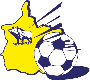 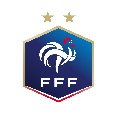 Club organisateur : 			      Groupe :  			Date : 			Equipe 1 :							Equipe 2 :					Equipe 3 :							Equipe 4 :					Déroulement du rassemblement à 4 équipes :Nom et PrénomN° de licenceCatégories Catégories Catégories Catégories Nom et PrénomN° de licenceCatégories Catégories Catégories Catégories Nom et PrénomN° de licenceU16U17U18Nom et PrénomN° de licenceU16U17U181122334455667788991010Educateur responsable licencié (NOM + PRENOM) : Educateur responsable licencié (NOM + PRENOM) : Educateur responsable licencié (NOM + PRENOM) : Educateur responsable licencié (NOM + PRENOM) : Educateur responsable licencié (NOM + PRENOM) : Educateur responsable licencié (NOM + PRENOM) : Educateur responsable licencié (NOM + PRENOM) : Educateur responsable licencié (NOM + PRENOM) :Educateur responsable licencié (NOM + PRENOM) :Educateur responsable licencié (NOM + PRENOM) :Educateur responsable licencié (NOM + PRENOM) :Educateur responsable licencié (NOM + PRENOM) :Educateur responsable licencié (NOM + PRENOM) :Educateur responsable licencié (NOM + PRENOM) :Nom et PrénomN° de licenceCatégories Catégories Catégories Catégories Nom et PrénomN° de licenceCatégories Catégories Catégories Catégories Nom et PrénomN° de licenceU16U17U18Nom et PrénomN° de licenceU16U17U181122334455667788991010Educateur responsable licencié (NOM + PRENOM) : Educateur responsable licencié (NOM + PRENOM) : Educateur responsable licencié (NOM + PRENOM) : Educateur responsable licencié (NOM + PRENOM) : Educateur responsable licencié (NOM + PRENOM) : Educateur responsable licencié (NOM + PRENOM) : Educateur responsable licencié (NOM + PRENOM) : Educateur responsable licencié (NOM + PRENOM) :Educateur responsable licencié (NOM + PRENOM) :Educateur responsable licencié (NOM + PRENOM) :Educateur responsable licencié (NOM + PRENOM) :Educateur responsable licencié (NOM + PRENOM) :Educateur responsable licencié (NOM + PRENOM) :Educateur responsable licencié (NOM + PRENOM) :HeureRésultatsRésultatsRésultatsRésultatsRotation 1Equipe 1 Equipe 2Rotation 2Equipe 3 Equipe 4Rotation 3Equipe 1 Equipe 4Rotation 4Equipe 2Equipe 3Rotation 5Equipe 1Equipe 3 Rotation 6Equipe 2Equipe 4 Lois du jeu : Consultez le règlement spécifique FUTSAL complet sur le site internet du District des Ardennes de Football (http://districtfoot08.fff.fr) dans la rubrique « Statuts et Règlements ».   Quelques rappels !Temps de matchSi 4 équipes présentes : 1 X 20 minutes par match (3 matchs)Si 3 équipes présentes : 2 X 15 minutes par match (2 matchs)Si 2 équipes présentes : 3 X 15 minutes (un seul match)5 contre 5 (dont un gardien) et pénalty à 6 mètresTacles strictement interdits - Ballon spécifique FUTSAL